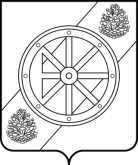 АДМИНИСТРАЦИЯНЯНДОМСКОГО МУНИЦИПАЛЬНОГО ОКРУГААРХАНГЕЛЬСКОЙ ОБЛАСТИ УПРАВЛЕНИЕ ФИНАНСОВ Р А С П О Р Я Ж Е Н И Еот «          » марта 2024 г. №  г. Няндома О внесении дополнений в Порядок санкционирования расходов бюджетных и автономных учреждений Няндомского муниципального округа Архангельской области, источником финансового обеспечения которых являются субсидии, полученные в соответствии с абзацем вторым пункта 1 статьи 78.1 и пунктом 1 статьи 78.2 Бюджетного кодекса Российской ФедерацииВ целях повышения качества осуществления контроля                                       за расходованием бюджетных средств Няндомского муниципального округа Архангельской области, руководствуясь статьями 78.1 и 78.2 Бюджетного кодекса Российской Федерации, статьей 6 Положения о бюджетном процессе в Няндомском муниципальном округе Архангельской области, утвержденным решением Собрания депутатов Няндомского муниципального округа от 15 ноября 2022 года №16:1. Дополнить Порядок санкционирования расходов бюджетных и автономных учреждений Няндомского муниципального округа Архангельской области, источником финансового обеспечения которых являются субсидии, полученные в соответствии с абзацем вторым пункта 1 статьи 78.1 и пунктом 1 статьи 78.2 Бюджетного кодекса Российской Федерации, утвержденный распоряжением Управления финансов администрации Няндомского муниципального округа Архангельской области от 9 января 2023 года № 5, пунктом 23 следующего содержания: «23. В случае осуществления кассовых выплат учреждениями на цели в соответствии с абзацем вторым пункта 1 статьи 78.1 и пунктом 1                     статьи 78.2 Бюджетного кодекса Российской Федерации (далее - субсидии на иные цели), со счетов, открытых в кредитных организациях, в течение финансового года возможно возмещение расходов, источником финансового обеспечения которых являются субсидии на иные цели, за счет средств, имеющихся на отдельных лицевых счетах учреждений, открытых в органах Федерального казначейства, на основании акта сверки произведенных в текущем финансовом году кассовых расходов, подписанного органом, осуществляющим функции и полномочия учредителя, за которым закреплено полномочие предоставления субсидии на иные цели, и соответствующим автономным учреждением, заверенного печатью обеих сторон.Указанный акт сверки предоставляется автономным учреждением в орган Федерального казначейства в качестве документа-основания. Документ-основание должен содержать информацию о суммах, произведенных в текущем финансовом году кассовых расходах целевых субсидий, в разрезе автономных учреждений, фактически осуществивших данные выплаты, и кодов бюджетной классификации Российской Федерации.При оформлении указанных актов сверки с отклонениями от установленного порядка органы Федерального казначейства не вправе отражать операции по возмещению расходов учреждений за счет целевых субсидий с отдельных лицевых счетов учреждений, открытых в органах Федерального казначейства.В случае если форма или информация, указанная в Распоряжении, не соответствуют требованиям, установленным настоящим пунктом и пунктами 11-17 настоящего Порядка, орган Федерального казначейства регистрирует представленное Распоряжение в Журнале регистрации неисполненных документов и возвращает учреждению не позднее срока, установленного пунктом 15 настоящего Порядка:Распоряжение, представленное на бумажном носителе, со штампом "Отклонено" с указанием в прилагаемом Протоколе причины возврата,при предоставлении Распоряжения в электронном виде - направляет Протокол в электронном виде, в котором указывается причина возврата.».2. Настоящее распоряжение вступает в силу со дня его подписания и распространяется на правонарушения, возникшие с 1 января 2024 года.Врио начальника			                                             С.А. КононоваИсполнитель:Консультант отдела бухгалтерского учета и контроля Управления финансовН.Н. ИсаковаКонсультант отдела бухгалтерского учета и контроля Управления финансов«   » марта 2024 гСогласовано:Гл. специалист отдела организационной, кадровой работы и муниципальной службы администрации           А.А. Рогозина Гл. специалист отдела организационной, кадровой работы и муниципальной службы администрации«   » марта 2024г Начальник правового управления администрацииТ.В. Осипова «   » марта  2024 г